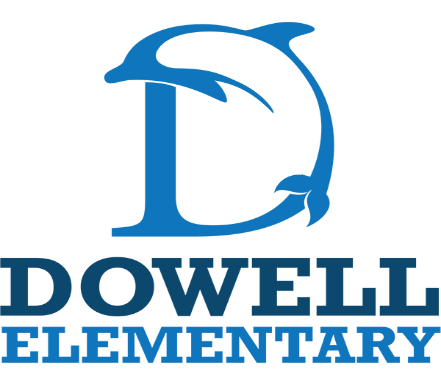 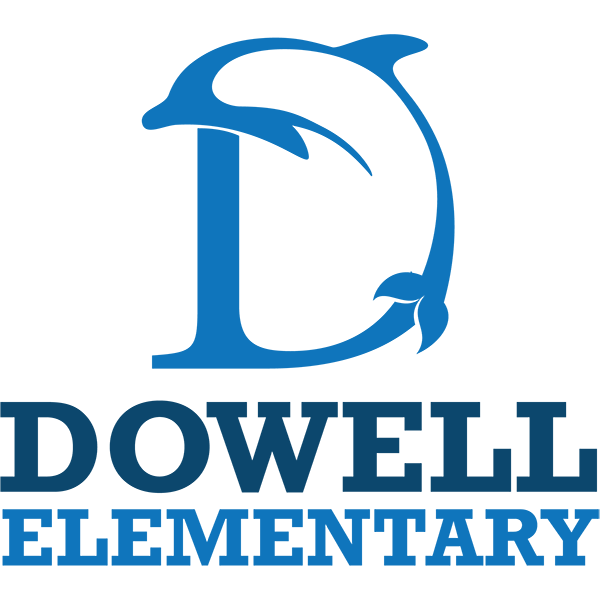 4th Grade Supply List2023-2024-1 binder (1.5-2 inches)-3 packs of notebook paper-2-3 boxes of pencils -1 pencil bag (no boxes please)-1 handheld pencil sharpener-5-6 big eraser and/or 1 pack of cap erasers-5 Composition notebooks -1-2 packs of highlighters-3 packs of glue sticks-4 pocket folders with prongs-8 dry erase Expo markers-24 pack of crayons         -24 pack of colored pencils	-1 pair of scissorsTeacher Wishlist:2 reams of copy paper        1 set of earbuds (per teacher request)2 bottles of hand sanitizer w/pump      2 containers of Clorox wipes4 boxes of Kleenex    			1 box of Band-AidsGirls – 1 box of gallon size Ziploc bagsBoys – 1 box sandwich size of Ziploc bags